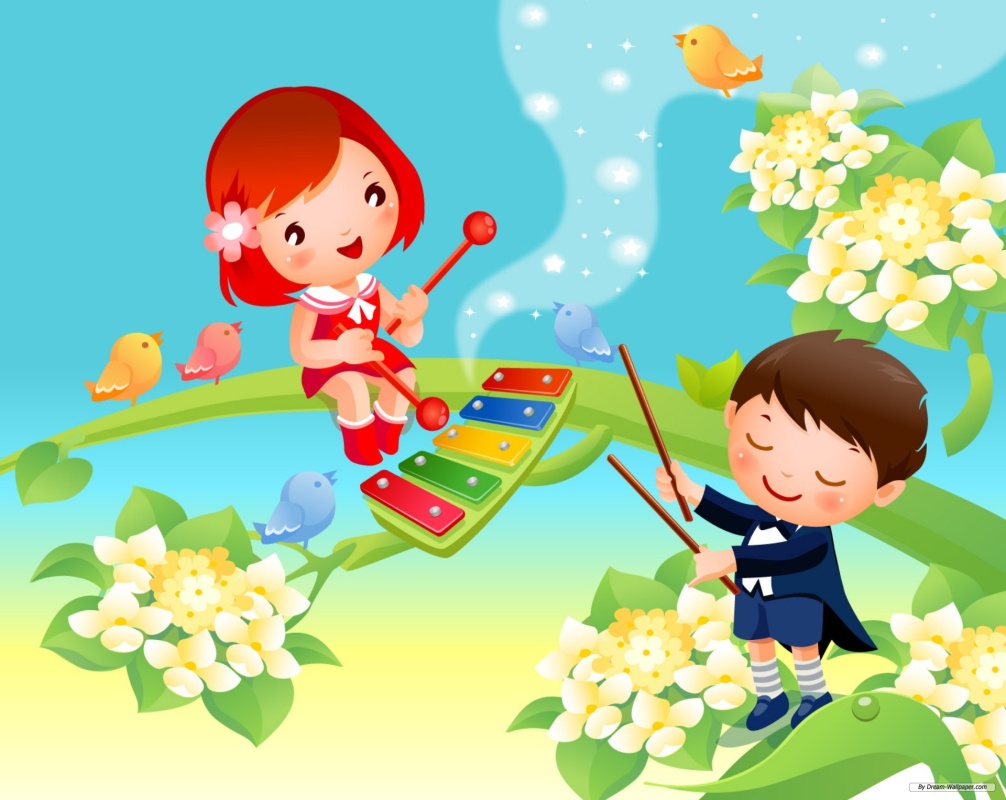 Муниципальное казённое дошкольное образовательное учреждение д/с №30 Еманжелинского муниципального района Челябинской областиСоставитель: Пудовкина С.В.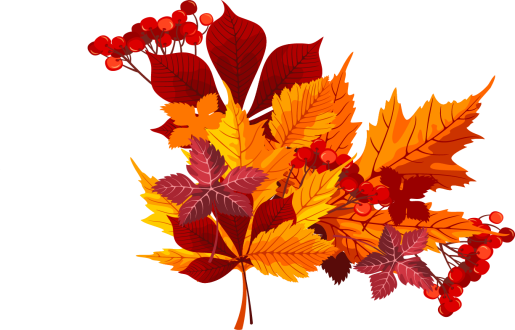 «До свидания, лето» Муз.-дид игра «Разукрасим  музыку.»Цель: Создание условий для определенного эмоционального отклика детей на настроение музыкального произведения Привлекать внимание детей к богатству и красоте звуков окружающей природы.Развивать эмоциональную отзывчивость на инструментальную классическую музыкуВызвать радость у ребят от выполнения творческого самовыражения   в рисунках.Оборудование:музыкальные диски с произведениями П.И.Чайковского «Времена года» «Осенняя песня» и А.Вивальди «Времена года»Концерт «Осень» 2 часть, заготовки листьев разной формы, акварельные краски. Ход игры:Педагог:     Ребята, сегодня мы с вами поговорим о музыке. Музыка всегда с нами. Она внутри нас, она вокруг нас.                      Без музыки не проживу и дня,                     Она во мне. Она вокруг меня.                     И в пенье птиц, и в шуме городов,                     В молчанье  трав и в радуге цветов,                     И в зареве рассвета над землей…                     Она везде и вечный спутник мой.                                                                            О.Гаджикасимов                      И сегодня у нас путешествие в волшебный лес.                     Он полон тайн и удивительных чудес!Предложить детям прослушать музыкальные произведения: П.И.Чайковский «Времена года». «Осенняя песня»  и  А. Вивальди «Времена года» Концерт «Осень» 2-я часть. Педагог:         Листьев целые охапки:                        На дорожках, на траве.                        Соберем букет красивый                        На забаву детворе.   Педагог предлагает детям выбрать  и раскрасить листья, свободно импровизируя цветовой гаммой и оттенкамиПедагог:          Посмотрите-ка, какие                         Листья разные, резные.                         Длинной тонкой кистью                          Мы раскрасим листья.                         В красный, желтый, золотой -                           Как хорош ты, лист цветной!В конце занятия педагог проводит арт-терапевтическую технику направленной  визуализации.  Педагог:         Ребята, вы возьмите каждый свой листик, закроете глазки                         и расскажите, какое желание исполнил бы ваш листочек.                        Чтоб листочками нам стать-                         Раз, два, три, четыре, пять,-                         Нужно всем в ладоши хлопнуть,                         А потом, потом, потом                         Повернуться всем кругом!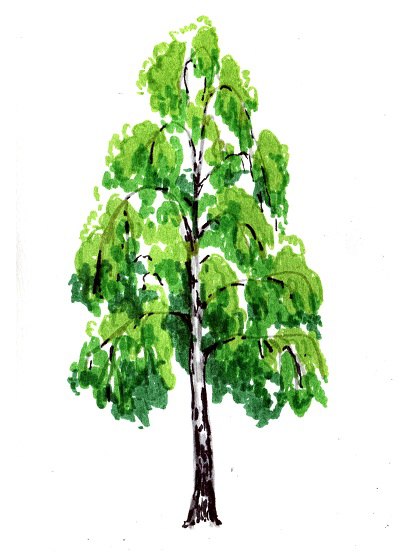 «Моя страна»  Муз.-дид. игра «С чего начинается Родина?» Цель: воспитание патриотизма, знакомство с творчеством российских     композиторов и поэтов, активное запоминание детьми текста песни (метод мнемотехники)Песня «С чего начинается Родина» 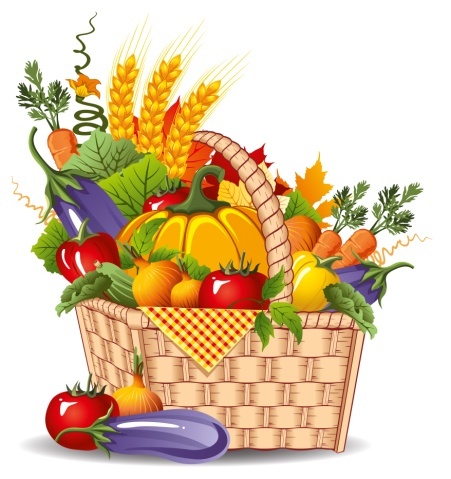 «Урожай»   Муз-дид игра «Корзинка»Цель: развивать умение различать средства музыкальной выразительности.Оборудование: корзинки по количеству определений, муляжи,отрывки из муз. произведений разного характера.Ход игры: дети складывают в корзинки слова-определения(яблоки-медленно, вишни-быстро, грибы-плавно, персики-отрывисто.и т.д.«Краски осени»        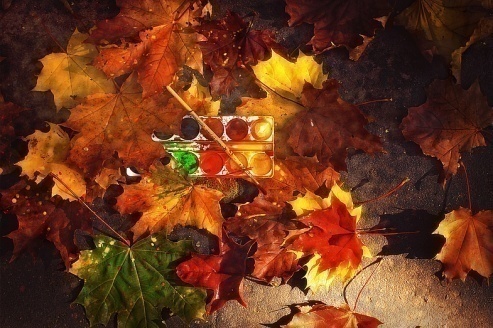  Муз-дид игра «Настроение»Цель:формировать умение определять характер музыкального произведения, пополнять словарный запас детей.Оборудование: Репродукции портретов людей с ярко выраженным эмоциональным состоянием (грусть, радость, задумчивость и т.д.), отрывки  из муз. произведений. Дети выбирают тот, который соответствует определённому понятию. Варианты: предлагаются один муз. отрывок и несколько портретов героев в разном настроении.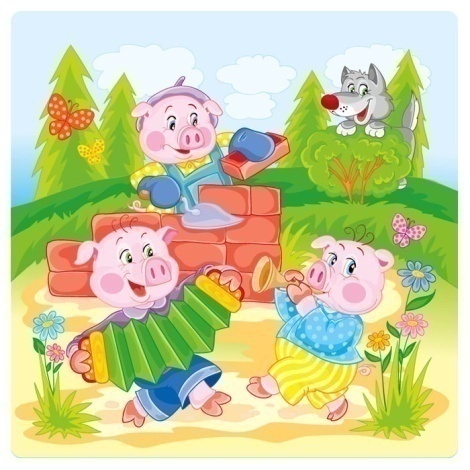 «Животный мир» (домашние) Муз-дид. игра «Три поросёнка» Цель: Учить детей различать по высоте звуки мажорного трезвучия (до-ля-фа).Развивать музыкальную память и звуковысотный слух, умение по слуховому восприятию различать высокие, низкие и средние звуки в пределах мажорного трезвучия: до-ля-фа.Оборудование: картинки с изображением поросят.Ход игры: Педагог предлагает детям вспомнить сказку «Три поросенка» и ее персонажей. Он говорит, что поросята теперь живут в одном домике и очень любят петь, только всех их зовут по-разному и поют они разными голосами. У Ниф-нифа самый высокий голос, у Нуф-нуфа самый низкий, а у Наф-нафа средний. Поросята спрятались в домике и покажутся только тогда, когда дети угадают кто из них поет таким голосом и повторяет его песенку. При выполнении этих условий детям показывают картинку с изображением поросенка. Программное содержание : Развивать музыкальную память и звуковысотный слух, умение по слуховому восприятию различать высокие, низкие и средние звуки в пределах мажорного трезвучия: до-ля-фа.Игровые правила: Прослушать напев, не мешать отвечать другим и не подсказывать.Игровые действия: Отгадать высоту звука, показать ее положением руки или самостоятельно напеть.«Животный мир» 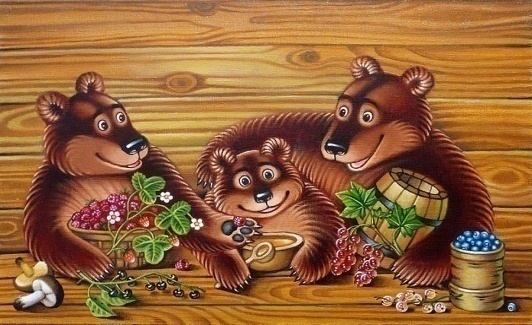 (дикие) Муз.-дид игра «Три медведя»Цель: развивать муз. ритмический слух.Оборудование:: плоские фигурки медведей из картона, раскрашенные в русском стиле. У детей карточки с изображением трех медведей и кружочки.Ход игры:Педагог: Вы помните, ребята, сказку «Три медведя»? В последней комнате Машенька легла на минуточку в кроватку и заснула. А в это время медведи вернулись домой. Вы помните, как их звали? (Дети отвечают). Послушайте, кто первым зашел в избушку? (Выстукивает ритмический рисунок на инструменте на одном или двух звуках. Дети называют, кто пришел.)Педагог (выводит фигурку) : Как мишка идет? Медленно, тяжело. Отхлопайте ритм ладошками, как он идет? А теперь найдите, куда положить фишку. (Дети кладут кружочки на соответствующее изображение.)«Я-человек»                                    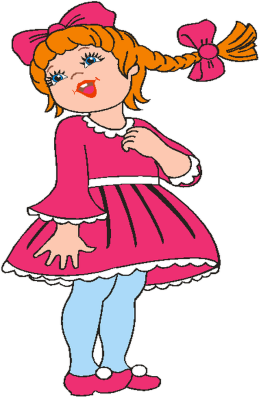 Муз.-дид игра «Мажор-минор»Цель: закреплять представления о мажоре и миноре. Оборудование: несколько небольших муз. произведений. Карточки эмоций.Ход игры: звучат муз. произведения. Дети словесно определяют музыкальный лад.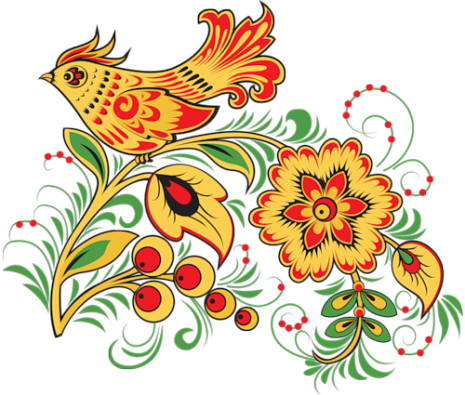 «Народная культура и традиции» Муз.-дид игра «Музыкальные топотушки»Цель: совершенствовать умение точно воспроизводить ритмическую пульсацию произведения.Оборудование:несколько небольших муз. произведений в народном плане.Ход игры: дети дублируют ритмическую пульсацию музыкального произведения ритмическим рисунком движений. Можно предложить отбивать только сильную долю или относительно сильную, раздробить длительности и т.д.«Наш быт» Муз.-дид игра «Звуки города»Цель: уметь различать и произносить шумовые звуки.Дать понятие “звук”.Оборудование: Картинка с изображением городской жизни.Ход игры: Различить и произнести поочередно все шумовые звуки,                            изображенные  на    картинке     (шум   машины,    пение  птиц и т.п.) Голосом создать картинку городской  жизни” (одновременно каждый произносит любой      шумовой	звук.)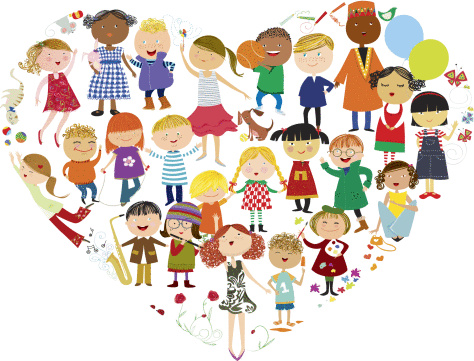 «Дружба» Муз.-дид игра «Чья музыка»Цель: развивать у детей представление о национальном характере музыки.Оборудование: картинки детей в национальных костюмахХод  игры: педагог знакомит детей с произведениями русского, узбекского, татарского, башкирского, украинского фольклора., обращает внимание детей на отличительные особенность музыки разных народов, показывая при этом картинки, изображающие детей в национальных костюмах. Когда дети уже достаточно хорошо знакомы с народной музыкой, детям предлагают выбрать картинки, соответствующие национальным особенностям исполненной песни. Или наоборот показывает детям картинку и просит исполнить песню того народа, национальный костюм которого изображён на картинке.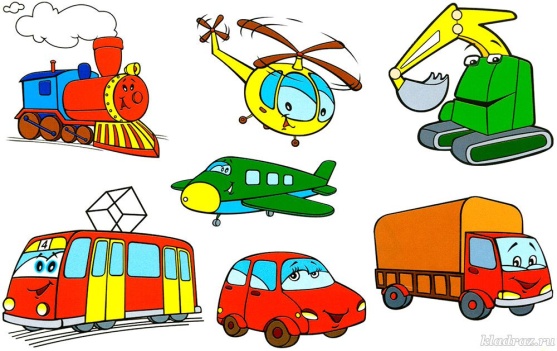  «Транспорт» Муз.-дид игра « Поехали, полетели, поплыли»Цель: развитие тембрового восприятия музыкально-ритмических движений, закрепление песенного репертуара.Оборудование: песни о разных видах транспорта, карточки с изображением различного вида транспорта.Ход игры: звучит песня. Дети определят вид транспорта. Поем знакомые песни. Подобрать стихотворение по каждому виду транспорта.«Здоровей-ка» Муз.-дид игра «Слушай  внимательно»Цель: развивать представление об основных жанрах музыки, способность различать песню, танц, марш.Оборудование: картинки по жанрам – колыбельная, полька, марш.Ход игры: педагог исполняет музыкальные произведения разного жанра: колыбельную, польку, марш. Обращает внимание детей на их особенности, предлагает найти отличительные черты. Одному ребёнку на слух предлагается определить жанровую принадлежность заданной мелодии  и выбрать соответствующую картинку, остальные дети указывают свой ответ на игровых полотнах с изображением, соответствующим различным жанрам музыки. 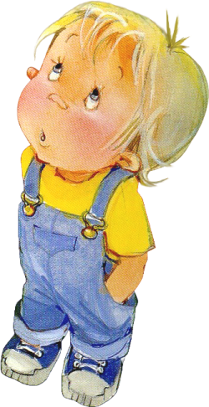 «Кто как готовится к зиме»Муз.-дид игра «Сыщики»Цель: совершенствовать способность воспринимать композиционное строение.Оборудование: картинка с изображениями ритмических рисунков и рисунки к стихотворениям, цветные карандаши.Ход игры: детям предлагается соединить цветными линиями картинку к заданному стихотворению и подходящий ритмический рисунок.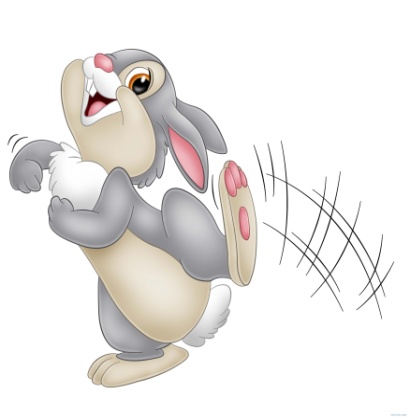 «Здравствуй, зимушка-зима!»Муз.-дид игра «Хрустальные снежинки»Цель: через поэтическое слово и музыку создать условия для эмоц.-эстет восприятия зимней природы.За окошком – вьюга, за окошком – тьма, Глядя друг на друга, спя в снегу дома.А снежинки кружатся – всё им нипочём!-В лёгких платьях с кружевцем, с голеньким плечом.Медвежонок плюшевый спит в углу своёмИ в пол-уха слушает вьюгу за окном.Старая, седая, с ледяной клюкой,Вьюга ковыляет Бабою - ягой.А снежинки кружатся – всё им нипочём-В лёгких платьях с кружевцем, с голеньким плечом.Тоненькие ножки – мягкие сапожки,Белый башмачок – звонкий каблучок!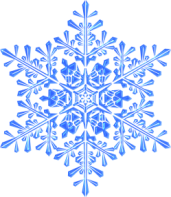 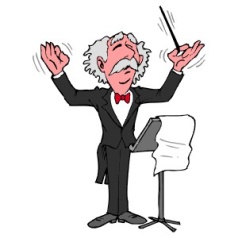 «Город мастеров»Муз.- дид игра « Дирижёр»Цель: упражнять в точной передаче ритма.Ход игры: «дирижёр» задаёт размер и говорит, на какую долю будет пауза. «Участники оркестра» исполняют его требования: хлопками передают ритм, на паузу разводят руки в стороны. «Новогодний калейдоскоп» 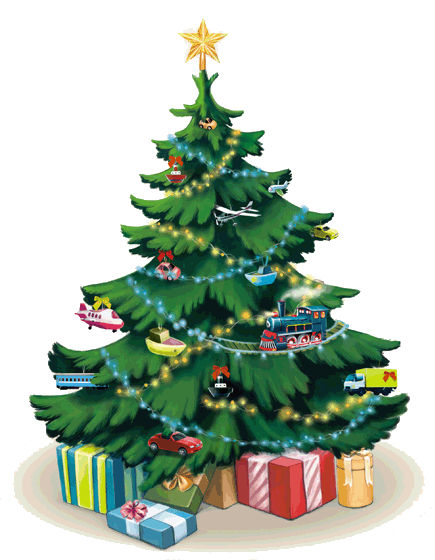 Муз.- дид игра «Музыкальные подарки для ёлочки»Цель: Создать игровую мотивацию.Задачи: развивать фантазию. Творчество в процессе создания игрового образа, поощрять неповторимость.Упражнять в изображении музыкально-игровых образов с помощью мимики, жестов, интонации.Оборудование: диск с муз. произведениями «Медведь» муз. Ребикова, «Лиса крадётся» муз. Тиличеевой, «Зайчиха» муз.  Тиличеевой , чудесный мешочек с игрушками мишка. Зайчик, лисичка.Были бы у ёлочки ножки, Побежала бы она по дорожке.Заплясала бы она вместе снами,Застучала бы она каблучками.Закружились бы на ёлочке игрушки-Разноцветные фонарики, хлопушки.Рассматриваем Сейчас мы будем с вами ёлочку наряжать.Предлагаю вам одну интересную игру.Надо будет отгадать и движеньем показатьТого, чья будет музыка звучать.Слушаем, после верного ответа реб. Из чудесного мешочка достают игрушки и вешают на ёлочку.Как хороша новогодняя ёлка,Как нарядилась она, погляди!Платье у ёлки зелёного шёлка, Ярко на ветках горят огоньки!Дружно встанем в хороводИ станцуем вместе.Пусть сегодня здесь звучатДетский смех и песни.Хоровод вокруг ёлочки. « В гостях у сказки»                           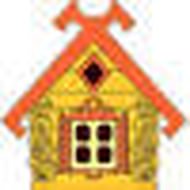 Муз.-дид игра «Теремок»Цель: способствовать развитию умения определять тонику.Оборудование: макет теремка, игрушки (мышка, лягушка, заяц, лиса, волк, медведь)Ход игры: дети слушают фразы из муз. произведения и определяют, зашёл ли герой сказки в теремок (если фраза заканчивается на тонике, то зашёл, если не на тонике – не зашёл.«Этикет»                                           Муз.-дид игра «Здравствуйте!»Цель: продолжать развивать умение определять тонику.Оборудование: муз. произведение спокойного характера.Ход игры: дети двигаются по кругу спокойным шагом под музыку. Если остановка происходит на тонике, то они здороваются друг с другом, если нет-продолжают движение.«Моя семья» 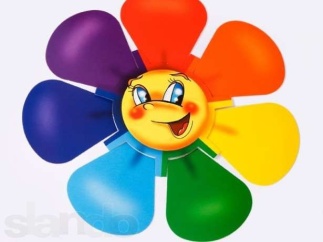 Муз.-дид игра « Музыкальный цветок»Цель:  продолжать развивать интерес к музыкеОборудование: цветы и лепестки разного цвета с картинками.Ход игры: узнать по фрагменту муз. произведения, выбрать лепестки с картинками, соответствующими этим муз. произведениям, составить из нескольких лепестков цветок.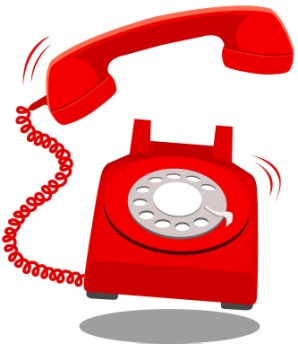 «Азбука безопасности» Муз.-дид игра «Телефон»Цель: развивать чувство ритма.Ход игры:  дети выстраиваются в ряд друг за другом. Стоящий последним участник придумывает ритмическую фразу и рукой простукивает её по спине впереди стоящего. Предпоследний передаёт следующему и т.д. Ребёнок, получивший сообщение последним, выкладывает его. Затем все дети прохлопывают данный оборот.«Профессии»                                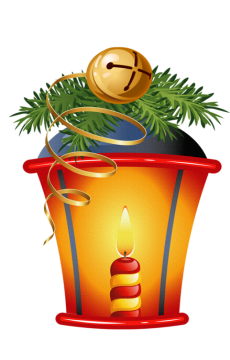 Муз.-дид игра «Вечер «Фонаршик» наступил»Цель: закреплять умение чувствовать ритмическую пульсацию муз. произведения. Оборудование: ритмически простое муз. произведение.Ход игры: с началом музыки «фонарщик» на сильную долю такта «зажигает» первый «фонарь» ( тот поднимает руки вверх), потом шагает четвертными. Делает так, пока не зажгутся все 2фонари» На повтор муз. произведения «Фонарщик» их «гасит» (дети опускают руки вниз).«Маленькие исследователи» 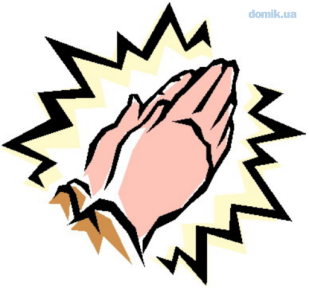 Муз.-дид игра «Определи по ритму»Цель:  учить передавать ритмический рисунок знакомых попевок и узнавать их по изображению ритмического рисунка.Ход игры:  разучивая с педагогом попевку дети прхлопывают её ритм, научившись этому они учатся узнавать знакомые попевки по предложенному рисунку .Например:В ритмических рисунках квадраты обозначают короткие звуки, прямоугольники – длинные звуки.Прохлопать.«Наши защитники» Муз.-дид игра «Музыкальный кораблик»Цель:  развивать тембровый и динамический слух детей.Оборудование: карточки с изображением муз. инструментов, кораблики с окошками.Ход игры: определить по звуку муз. инструмент и прикрепить к кораблику карточку с изображением этого муз. инструмента.«Женский день» 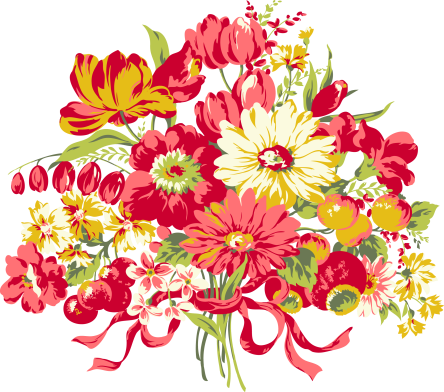 Муз.-дид игра «Три цветка»Цель: развивать слуховое восприятие.Оборудование: три цветка из картона ( в середине нарисовано «лицо» спящее, плачущее или весёлое), изображающих три типа характера музыки:-добрая, ласковая, убаюкивающая-грустная, жалобная.-весёлая, радостная, плясовая, задорная. Ход игры:  1 вариант - Звучит произведение. Вызванный ребёнок берёт цветок, соответствующий характеру музыки, и показывает его. Все дети активно участвуют в определении характера музыки. Если произведение знакомо детям, то вызванный ребёнок говорит его название и имя композитора.2 вариант – перед каждым ребёнком лежит один из трёх цветков. Звучит произведение, и дети, чьи цветы соответствуют характеру музыки, поднимают их.«Миром правит доброта» 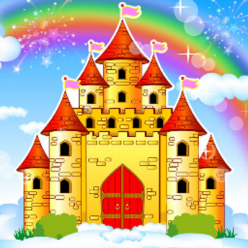 Муз-дид игра «Помоги жителям замка»Цель:  способствовать развитию умений определять характер муз. произведения, различать музыкальные жанры.Оборудование: «Марш деревянных солдатиков», «Сладкая грёза», «Неаполитанский танец» П.И.Чайковского., пазлы «Вазы» (контуры, нарисованные на листах ватмана), разноцветные кусочки вазы. Ход игры: Ветер-шалун пробежал по комнатам замка(придворного актёра, солдата, балерины) . Вазы упали и разбились на кусочки. Нужно собрать вазы и определить, из чьей они комнаты.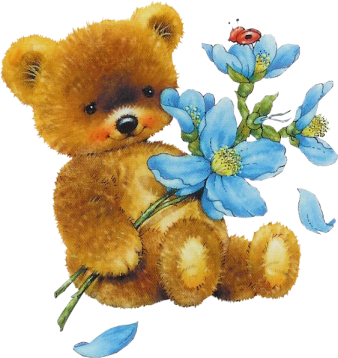 «Весна шагает по планете»Муз.-дид игра «Весёлый дождик»Цель: развивать у детей чувство ритма.Оборудование: фонограмма дождя, музыкальное сопровождение дождь и радуга муз. С.Прокофьева, фланелеграф, металлофон, карточки , капельки дождя, тучки, акварельные краски, альбом для рисования. Ход игры: Дети поочередно импровизируют ритмический рисунок дождя.Педагог предлагает посчитать сколько капелек упало  из тучки.Педагог предлагает поиграть в пальчиковую игру.Пальчиковая игра 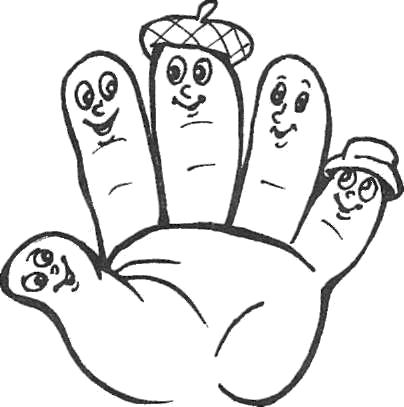 Сколько знаю я дождей?      -  прикасаться пальчиками по очереди к Сосчитайте поскорей:               большому, начиная с указательного.Дождик с ветром,                   -   поочередно загибать пальцы    Дождь грибной,Дождик с радугой-дугой,Дождик с солнцем,Дождик с градом,Дождик с рыжим листопадом.   Предложить детям самостоятельно решить , какой дождь будут рисовать.«Быть здоровыми хотим» 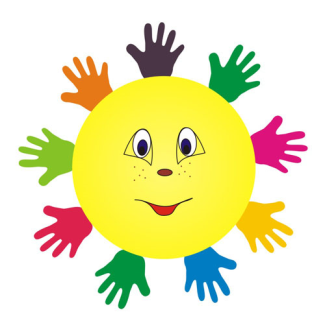 Муз.-дид игра «Поющие руки»Цель:  продолжать развивать способность активно (двигательно)  переживать музыку, чувствовать эмоциональную выразительность музыкального ртма.Оборудование: муз  произведение.Ход игры: после прослушивания муз произвед. Дети представляют, что они жители сказочной страны, но не умеют разговаривать и петь.Педагог подводит их к мысли, что можно говорить и петь при помощи рук. Игроки должны передать темп, динамику, ритм разной амплитудой, скоростью и силой движения.«Театр» Муз.-дид игра «Музыкальные лоскутки»Цель: способствовать формированию умения определять характер музыки.Оборудование: Отрывки из муз. произведений разного характера. Два листа ватмана с чёрно-белыми контурами костюмов, разделёнными линиями на кусочки.Ход игры: в цирке жили два клоуна (один весёлый-Ах, другой грустный – Ох) Портной решил сшить для них новые костюмы.Прошёл дождик и смыл все краски с костюмов. Звучат муз. отрывки.Дети определяют характер произведений и раскрашивают костюмы в соответствующий цвет.«Встречаем птиц»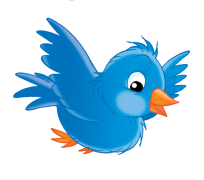 Муз.-дид игра  «Телеграмма»Цель: продолжать формировать навык применения композиционного строения.Оборудование: телеграмма.Ход игры: читаем слова и прохлопать ритмический рисунок.Дятел сел на толстый сук –туки-тук, туки-тук,           IIIIIIВсем друзьям своим на юг-туки-тук, туки-тук,          IIIIIIТелеграммы срочно шлёт-туки-туки-туки-ток.         IIIIIIIЧто весна  уже идёт – туки-туки-туки-ток,                 IIIIIIIТо растаял снег вокруг – туки-тук, туки-тук,              IIIIIIДятел зиму зимовал – туки-тук, туки-тук,                  IIIIIIВ жарких странах не бывал – туки-тук, туки-тук,     IIIIIIИ понятно почему – туки-тук,туки-тук,                      IIIIIIСкучно дятлу одному – туки-тук, туки-тук,               IIIIII«Космос»                                  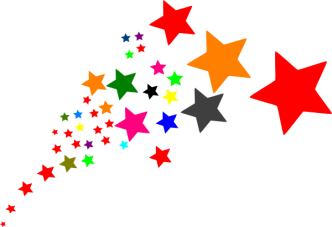 Муз.-дид игра  «Музыкальный кубик»Цель: формировать навыки выразительного пения.Оборудование: кубики с картинками знакомых песен. (Песня о звездах, о космонавтах, про луну, про солнце, про земной шар, про луноход.)Ход игры: ребёнок бросает кубик и в соответствии с изображением на верхней грани кубика называет песенку и исполняет её. «Волшебница вода»                        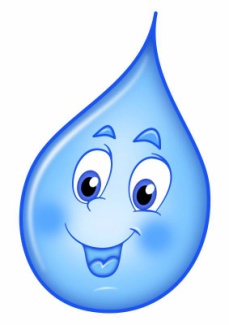 Муз.-дид игра «Море»Цель: развивиать у детей представление об изобразительных возможностях музыки, её способности отражать явления окружающей природы.Оборудование: карточки со схемами динамических оттенков.(тихо-громко, не слишком громко, очень громко)Ход игры: звуч «Море» Н. Римского-Корсакова, дети делятся своими впечатлениями о характере музыки. Педагог обращает внимание не то, что композитор нарисовал яркую картину моря, показывая самые разные его состояния: то оно взволнлванное, то бушующее, то успокаивающееся. Один ребёнок с помощью карточек показывает изменение музыки на протяжении всей пьесы.«Праздник весны и труда»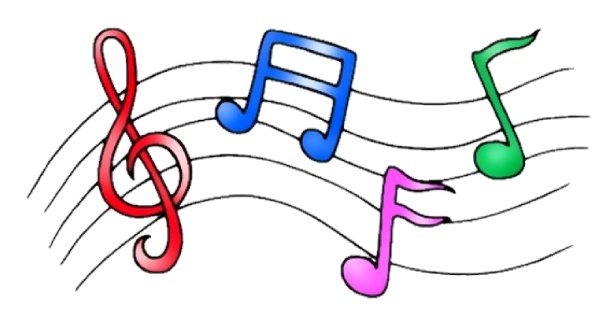 Муз.-дид игра «До, ре, ми» Цель: учить различать образный характер музыки, соотносить художественный образ с музыкальным образом, отражающим явления действительности.Ход игры: Звучит песня и предлагается ребёнку выбрать картинку, соответствующей ей по содержанию художественного образа, при этом ребёнок должен пояснить, почему он выбрал именно эту картинку, что на ней изображено и о чём говорится в песне. В другой раз педагог   предлагает детям  картинку и просит их исполнить знакомую им песню, соответствуюшую  изображению на картинке. «День Победы»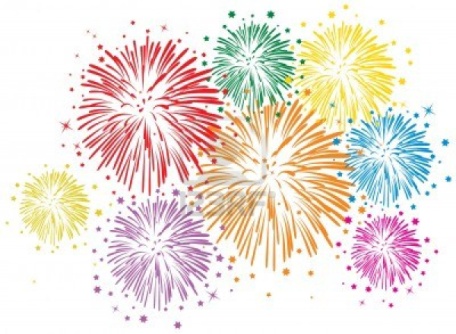 Муз.-дид игра «Музыкальное лото»Цель:  учить детей различать форму муз произведения (запев и припев в песне) передавать структуру песни, состоящую из повторяющихся элементов в виде условного изображения.Оборудование: кубики со схемами Ход игры: дети исполняют песню, затем предлагается одному ребёнку выложить её условное изображение из разноцветных кругов (запев песни) и однотонных квадратов(припев). Остальные дети проверяют правильно ли выполнено задание. В другой раз педагог сам выкладывает  условное изображение из кругов и квадратов и просит детей исполнить песни, соответствующие изображению. «Мир природы»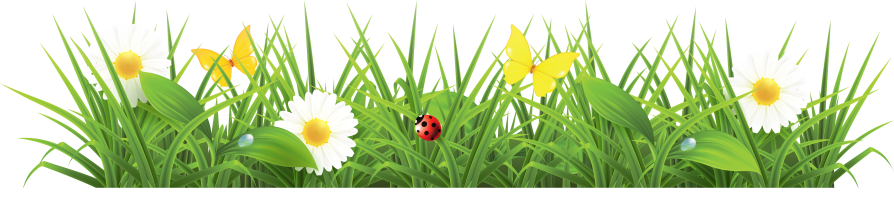 Муз.-дид игра «Прогулка в лесу»Цель:  совершенствовать вокально-слуховую координацию, расширять певческий диапазон.Оборудование: атрибуты леса (короткая и длинная тропинки, кочки разногоразмера, болото)Ход игры: дети «гуляют по лесу» . Если встречается короткая тропинка, пропевают восходящее движение от первой ступени к третьей. Если длинная – то восходящее движение от первой ступени к пятой. Если на пути болото, то прыгают «с кочки на кочку», пропнвая большую терцию, или чистую кварту,или чистую квинту (в зависимости от размера кочки)«Мир природы»                                                     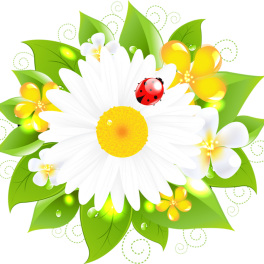 Муз.-дид игра «Лесное эхо»Цель: упражнять в точной передаче ритма.Ход игры: произносится текст, дети вторят хлопками.Ой, какой дремучий лес!Лес, лес, лес, лес.                      IIIIЗдесь ели, сосны до небес!Бес, бес, бес, бес.                     IIIIС веток нам тихо шепчут шишки:Шишки, шишки, шишки, шишки. IIIIIIII«У нас в гостях сейчас детишки!»Тишки, тишки, тишки, тишки.       IIIIIIII«Вот какие мы стали большие» 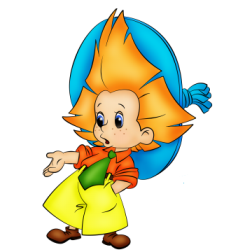 Муз.-дид игра «Незнайка»Цель: совершенствовать способность воспринимать композиционное                 строение на слух.Оборудование: карточки с записью ритма.     В этой шляпе голубой     Узнаёт меня любой!     Я шалун и непоседа,     От меня сплошные беды!     Но зато для всех вокруг.     Я вернейший в мире друг!     Поиграем в угадалку     Как зовут меня? Незнайка.